Nowa Ruda, dnia ….... czerwca 2023 roku.PEŁNOMOCNICTWOJa niżej podpisany(a) …………………………….………………, zamieszkały(a) w Nowej Rudzie ……………………………………..…………., legitymujący(a) się dowodem osobistym numer ……………………………., będąc członkiem Spółdzielni Mieszkaniowej w Nowej Rudzie o numerze ………,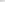 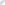 udzielam pełnomocnictwaPanu(i) ………………………………………….……………, zamieszkałemu(ej) ……………………………………………………………………………., o numerze  PESEL  …………….………………, do udziału, reprezentowania mnie, zabierania głosu, zgłaszania wniosków oraz głosowania w moim imieniu nad uchwałami, jakie znajdują się w porządku obrad Walnego Zgromadzenia Spółdzielni Mieszkaniowej w Nowej Rudzie, które odbędzie się w dniach 16-17 czerwca 2023 roku. ……………………………………(czytelny podpis)Potwierdzam poprawność danych i własnoręczność podpisu………………………………………………..……………………….